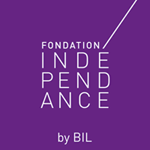 La Fondation Indépendance a été créée en 1999 par la Banque Internationale à Luxembourg. Son objectif est de promouvoir l’art et la culture, en particulier la création contemporaine, à travers ses différentes formes d’expression. 

L'aide ne concerne que des projets ponctuels, l'accent étant mis sur les jeunes créateurs.
Pour être retenu, un projet doit être de qualité, représenter un intérêt culturel et assurer le professionnalisme de la démarche. Une connotation humaine, éducative et sociale étant privilégiée.Toute demande à caractère commercial ne sera pas retenu.Ce document a pour but de vous permettre de présenter l’objet de votre sollicitation de sponsoring ou de mécénat. Il sera transmis à la Fondation Indépendance, qui réunit de nombreux experts en Art et Culture.  Ce document leur permettra de comprendre vos attentes et de décider de manière impartiale si nous répondons positivement à votre demande. Si ce n’est pas le cas, nous vous en informerons.Envoyer le document complété à l’adresse fondation_independance@bil.comN’hésitez pas à communiquer tout document qui vous semble utile Disclaimer

Les informations diffusées par le biais de ce document sont fournies à titre purement indicatif. Ces informations sont publiées sans aucun engagement quant à leur caractère exhaustif, précis et actuel. Elles ne constituent en aucun cas une confirmation de sponsoring ou de mécénat. Pouvez-vous vous présenter ? * champs obligatoiresVos coordonnées :Nom, prénom* :Adresse :Téléphone* :E-mail* :Description de votre projet Nom de votre projet artistique *A quel courant artistique est-il associé? *  (choisissez)Musique, Photographie, Théâtre, Dance, Littérature, Design, Art Contemporain, Art Digital, Art CulinaireAutresType de projet *  (choisissez)Installation, Performance, Show, Exposition, Lecture, Concert, Festival, Conférence, Multimedia, Concours, Recherche, Atelier, événementAutresCalendrierQuand commence-t-il? *Quand finit-il? *Quelles sont les grandes étapes de réalisation de votre projet? *Veuillez préciser où votre projet sera présenté? *Informations financièresPouvez-vous détailler les informations relatives au budget que vous sollicitez?
(vos fonds propres, supports financiers de tiers, aide des pouvoirs publics) *_________________Total du budget (en euros) *________________Montant financier sollicité de la Fondation Indépendance *_______________A quel type de dépenses sera investi le budget de la Fondation Indépendance? *Compte IBAN :Titulaire du compte :CommunicationQu’est-ce que le grand public devrait connaître de votre projet? *Comment le support financier de la Fondation Indépendance sera-t-il affiché?
(ex : image, réputation, vos communications, population/région qui en bénéficiera,…)*Vos projets artistiques ou culturels précédents Pouvez-vous décrire quelques expériences précédentes?